МКУК «Первомайская поселенческая библиотека»Структурное подразделение: детская библиотека16.10.2020В рамках программы «Детство на страницах книг»Час вдумчивого чтения:«Урок жизни»(по сказке А. Погорельского «Чёрная курица, или подземные жители»)Приняли участие: Школа № 16, 3 «А» класс,преподаватель Журавлёва И. Н.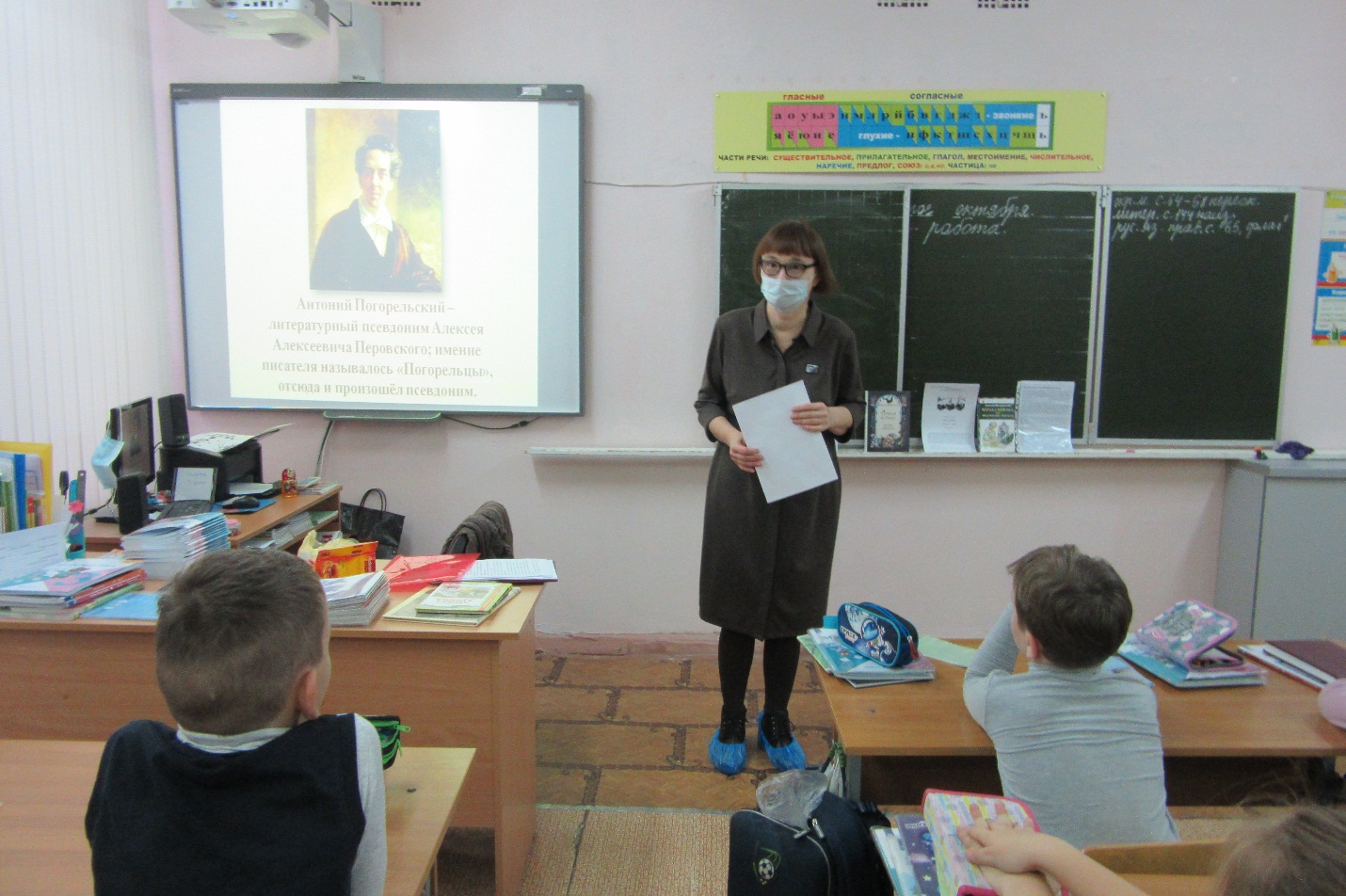 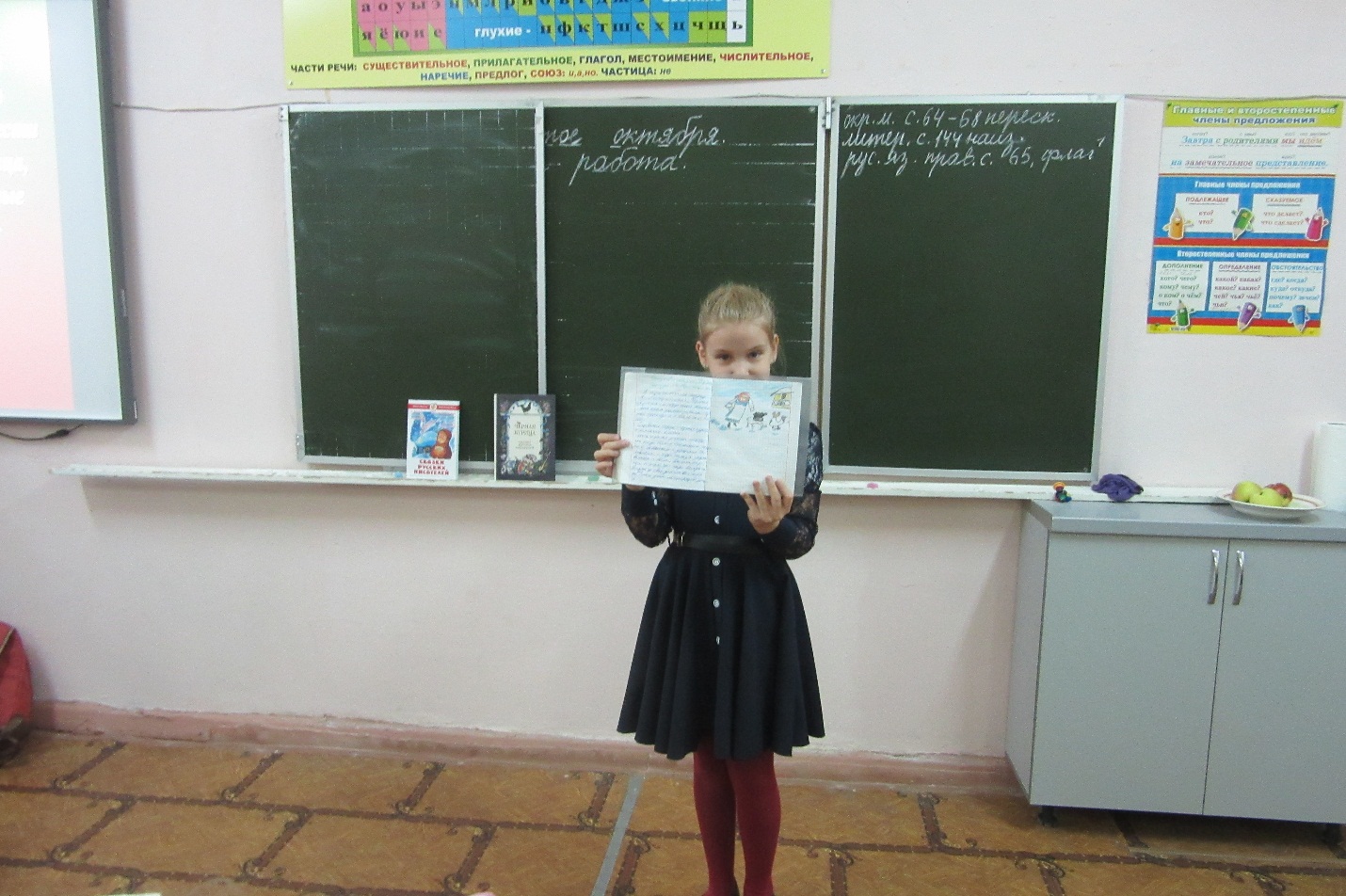 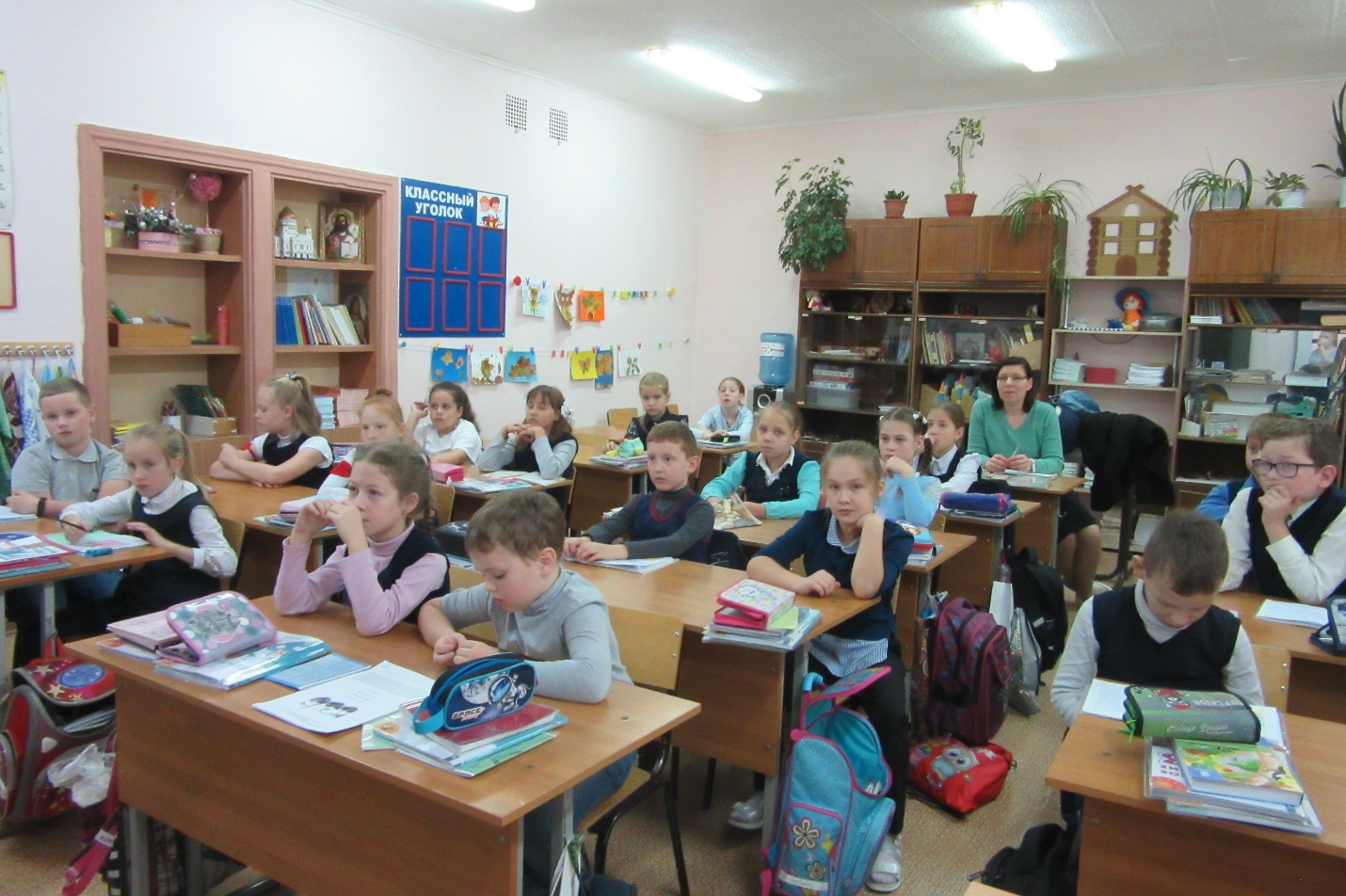 